				  Azienda Agricola Cracchiolo Croce Filippo - Campobello di Mazara (TP)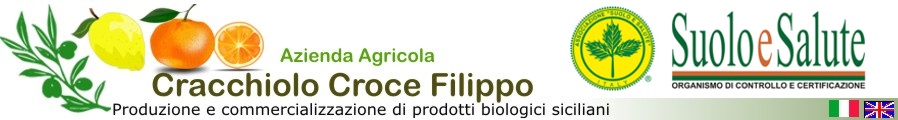 Proposta di acquisto prodotti di Campobello di Mazara (TP)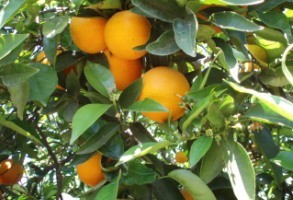 Cognome e nome________________Tel.____________e-Mail:___________________________________________La prenotazione, da effettuarsi entro il 17 marzo 2017 all’indirizzo mail a.postacchini@univpm.it o f.graziosi@univpm.it , sarà accettata previo pagamento dell’acconto, salvo conguaglio al ritiro dei prodotti.La consegna avverrà presumibilmente entro il 22 marzo 2017.DescrizionePrezzo  confezioneQ.tàArance da spremuta –cassetta da 10 Kg  - acconto 10 euro 11,00Arance da spremuta –confezione da 5 Kg  - acconto 5 euro 6,00Arance Washington Navel tavola – cassetta da 10 Kg  - acconto 15 euro15,00Arance Washington Navel tavola – confezione da 5 Kg  - acconto 7 euro8,00Limoni di Sorrento e di Siracusa –(minimo ordinabile 1 chilo) – acconto di 1,50 euro1,70Mandarino tardivo di Ciaculli –(minimo ordinabile 2 chilo) – acconto di 3,00 euro3,50Olio extravergine Biancolilla, Giaraffa, Cerasuola, Nocellara del Belice da 5 litri (9,30 euro al litro) (acconto di 45 euro)46,00Vino bianco d’Alcamo in botticelle da 5 litri (acconto di 40 euro)42,00